SCBF Directors Meeting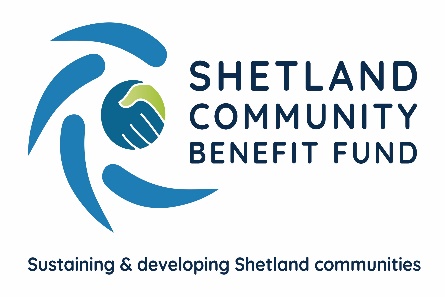 14th June 2023 at 1800Market House Conference RoomPresentChris Bunyan, Alistair Laurenson, Jim Anderson, David Cooper, Jamie Macbeath, Colin Clark, Alistair Christie-Henry, John Parry, Angela Sutherland and Neville Martin.In AttendanceEleanor Gear, Administration Officer1. ApologiesJohn Dally, Kenny Pottinger, James Garrick and Karen Hannay2. New declarations of interestsNone3. New Directors/Observers None4. Minutes of 10th May 2023Proposed by Jim Anderson, seconded by Alistair Laurenson. Agreed. Matters Arising and not covered by the agenda None5.  Audit and Governance groupThe group haven’t yet arranged a meeting due to annual leave and other commitments however, a date is to be confirmed soon.6. AdministrationOfficers conducted an annual review with the Administration Officer which was positive in its outcomes.  The current contract expires on the 30th of June 2023 and a revised two-year contract has now been signed.  It reflects the additional responsibilities associated with the role and the pay-scale has also been revised in line with SIC pay bands. John Parry queried why the contract was for two years when there is an awareness that the work of SCBF is likely to change next year when the main fund begins.  CB responded that the contract has been reviewed with an awareness of forthcoming changes.7. Financial Report (a) Report on 2023-24 income and expenditure - circulatedReport noted.8. Legal and Accountancy Advice Nothing to report.9. Viking Energy In the relatively near future, CB and Lindsay Dougan (SSE Renewables) are hoping SSE lawyers will produce a first draft of the new agreement between SCBF and SSE.(a) Fund Management Group – draft report circulatedThe draft report was circulated and discussed.10. Business Plan Sub-GroupThe Business Plan Sub-Group reported on their progress.11. AGS (a) Application Summary Report – circulatedReport noted.12. Shetland Aerogenerators Community Benefit FundNothing to Report.13. Other commercial renewable energy schemeNothing to Report.14. Any other businessDate of next meeting – 12th July 2023 at 1800  Meeting closed at 1950 with nothing further to discuss.